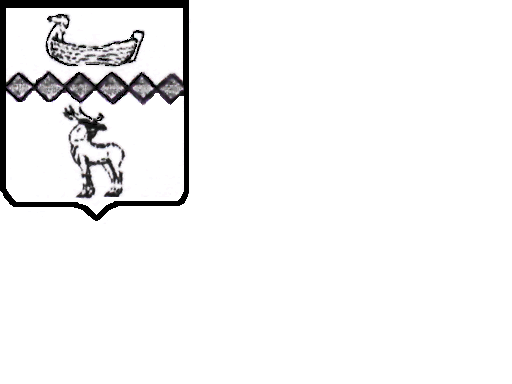 Российская ФедерацияНовгородская областьАдминистрация  ПАРФИНСКОГО МУНИЦИПАЛЬНОГО РАЙОНАПОСТАНОВЛЕНИЕ (ПРОЕКТ)от         №р.п. ПарфиноОб утверждении Порядка расчета и взимания платы с родителей (законных представителей) за присмотр и уход за детьми вмуниципальных образовательных организациях, реализующих образовательную программу дошкольного образованияв Парфинском муниципальном районеВ целях определения порядка расчета и взимания платы с родителей (законных представителей) за присмотр и уход за детьми в муниципальных образовательных организациях, реализующих образовательную программу дошкольного образования в Парфинском муниципальном районеПОСТАНОВЛЯЮ:1.Утвердить прилагаемый Порядок расчета и взимания платы с родителей (законных представителей) за присмотр и уход за детьми в муниципальных образовательных организациях, реализующих образовательную программу дошкольного образования в Парфинском муниципальном районе.2.Признать утратившими силу постановления Администрации муниципального района:от 25.11.2022 №1104 «Об утверждении Порядка расчета и взимания платы с родителей (законных представителей) за присмотр и уход за детьми в муниципальных образовательных организациях, реализующих образовательную программу дошкольного образования в Парфинском муниципальном районе»;от 14.12.2022 №1190 « О внесении изменений в Порядок расчета и взимания платы с родителей (законных представителей) за присмотр и уход за детьми в муниципальных образовательных организациях, реализующих образовательную программу дошкольного образования в Парфинском муниципальном районе».3.Опубликовать настоящее постановление в периодическом печатном издании «Парфинский Вестник» и разместить на официальном сайте Администрации муниципального района в информационно-телекоммуникационной сети «Интернет».Проект подготовила и завизировала:Заместитель председателя Комитета образования и спорта Администрации Парфинскогомуниципального района                                                             В.М.МихайловаСрок проведения независимой антикоррупционной экспертизы  с 07.09.2023 по 13.09.2023                                                                                    УТВЕРЖДЕН                                                                          постановлением Администрации                                                           муниципального района                              от   № ПОРЯДОКрасчета и взимания платы с родителей (законных представителей) за 
присмотр и уход за детьми в муниципальных образовательных организациях, реализующих образовательную программу дошкольного образования в Парфинском муниципальном районе1.Настоящий Порядок разработан в соответствии с Федеральным законом от 29 декабря 2012 года № 273-ФЗ «Об образовании в Российской Федерации».2.Плата, взимаемая с родителей (законных представителей) за присмотр и уход за детьми в муниципальных образовательных организациях, реализующих образовательную программу дошкольного образования в Парфинском муниципальном районе (далее-образовательные организации, родительская плата), включает в себя затраты на организацию питания, хозяйственно-бытовое обслуживание, на обеспечение соблюдения детьми личной гигиены и режима дня, затраты на заработную плату с начислениями на выплаты по оплате труда для обеспечения присмотра и ухода за детьми и рассчитывается по формуле:Р = Рпит +Рхоз +Рлич + Рреж.дня+ Рпру , гдеР – размер родительской платы;Рпит – затраты на организацию питания, расчет которых производится в следующем порядке: Рпит = РП х РПср.цена Х 0,75,  гдеРП – рекомендуемый суточный набор продуктов для организации питания детей в образовательных организациях в соответствии с СанПиН 2.4.1.3049-13;РПср.цена – средняя цена стоимости продуктов в организациях, обеспечивающих поставку продуктов питания в образовательные организации. 0,75 – доля от суточного набора продуктов питания для организации питания детей в образовательных организациях в соответствии с СанПиН 2.4.1.3049-13, так как образовательные организации работают 9-10,5 часов.Рхоз – затраты на хозяйственно-бытовое обслуживание, расчет которых производится в следующем порядке:Рхоз = РХ / N х РХср.цена, гдеРХ – материалы, необходимые для обеспечения хозяйственно-бытового обслуживания одного ребенка в образовательных организациях, в месяц;N – среднее количество дней посещения ребенком образовательных организациях, в месяц;РХср.цена – средняя цена материалов,  необходимых для обеспечения хозяйственно-бытового обслуживания детей в образовательных организациях.Рлич - затраты на обеспечение соблюдения ребенком личной гигиены, расчет которых производится в следующем порядке:Рлич = РЛ / N х РЛср.цена, гдеРЛ – материалы, необходимые для обеспечения соблюдения ребенком личной гигиены в образовательных организациях, в месяц;N – среднее количество дней посещения ребенком образовательных организаций, в месяц;РЛср.цена - средняя цена материалов,  необходимых для обеспечения соблюдения ребенком личной гигиены в образовательных организациях.Рреж.дня – затраты на обеспечение соблюдения ребенком режима дня, расчет которых производится в следующем порядке:Рреж.дня  = РР / N х РРср.цена, гдеРР - материалы, необходимые для обеспечения соблюдения ребенком режима дня в образовательных организациях, в месяц;N – среднее количество дней посещения ребенком образовательных организаций, в месяц;РРср.цена - средняя цена материалов,  необходимых для обеспечения соблюдения ребенком режима дня в образовательных организациях.Рпру – затраты на заработную плату с начислениями на выплаты по оплате труда для обеспечения присмотра и ухода за детьми, расчет которых производится в следующем порядке:Рпру =  3,8 рублей +3,8 рублей х Кн :100,  где3,8 рублей – затраты на заработную плату работников обеспечивающих присмотр и уход за детьми, в день;Кн - начисления на выплаты по оплате труда - 30,2%.3.В целях материальной поддержки воспитания и обучения детей, посещающих образовательные организации, отдельные категории родителей (законных представителей) освобождаются (снижается размер) от родительской  платы.4.Снижение (освобождение) размера родительской платы отдельным категориям родителей (законных представителей) производится на основании постановления Администрации Парфинского муниципального района, определяющего размер снижения (освобождения) родительской платы для отдельных категорий граждан.5.Освобождаются от родительской платы родители (законные представители), имеющие:детей - инвалидов;детей сирот и детей, оставшихся без попечения родителей;детей с туберкулезной интоксикацией;дети граждан, призванных на военную службу по мобилизации в соответствии с Указом Президента Российской Федерации от 21 сентября 2022 года N 647 "Об объявлении частичной мобилизации в Российской Федерации" (далее гражданин, призванный на военную службу), участвующих в специальной военной операции на территориях Украины, Донецкой Народной Республики, Луганской Народной Республики, Запорожской и Херсонской областей (далее специальная военная операция), имеющих место жительства (место пребывания) на территории Парфинского муниципального района;дети граждан, заключивших контракт о добровольном содействии в выполнении задач, возложенных на Вооруженные Силы Российской Федерации, зачисленных в списки личного состава воинских частей, составленные военным комиссариатом Новгородской области, и граждан, имеющих постоянное место жительства на территории Парфинского муниципального района, заключивших контракт о добровольном содействии в выполнении задач, возложенных на Вооруженные Силы Российской Федерации, с воинскими частями Министерства обороны Российской Федерации и зачисленных в списки личного состава воинских частей (далее гражданин, заключивший контракт о добровольном содействии);дети граждан, заключивших контракт о прохождении военной службы на срок до одного года (краткосрочный контракт) с войсками национальной гвардии Российской Федерации и направленных для прохождения военной службы в зону действия специальной военной операции через Управление Федеральной службы войск национальной гвардии Российской Федерации по Новгородской области (далее военнослужащий Росгвардии);имеющих место жительства (место пребывания) на территории Парфинского муниципального района членов семей граждан, призванных на военную службу, граждан, заключивших контракт о добровольном содействии, военнослужащих Росгвардии, граждан, заключивших контракт о прохождении военной службы с Вооруженными Силами Российской Федерации и направленных для прохождения военной службы в зону действия специальной военной операции с территории Парфинского муниципального района (далее гражданин, заключивший контракт о прохождении военной службы), сотрудников органов внутренних дел, органов федеральной службы безопасности, федерального органа исполнительной власти в области предотвращения чрезвычайных ситуаций и ликвидации последствий стихийных бедствий, войск национальной гвардии Российской Федерации, Следственного комитета Российской Федерации, органов прокуратуры Российской Федерации, органов уголовно-исполнительной системы, органов принудительного исполнения Российской Федерации, находящихся в служебной командировке в зоне действия специальной военной операции и приграничных территориях субъектов Российской Федерации, прилегающих к районам проведения специальной военной операции (далее сотрудник, находящийся в служебной командировке);имеющих место жительства (место пребывания) на территории Парфинского муниципального района детей граждан, призванных на военную службу, граждан, заключивших контракт о добровольном содействии, военнослужащих Росгвардии, граждан, заключивших контракт о прохождении военной службы, сотрудников, находящихся в служебной командировке, погибших (умерших) в результате участия в специальной военной операции, умерших после увольнения с военной службы (службы, работы), если смерть таких лиц наступила вследствие увечья (ранения, травмы, контузии) или заболевания, полученных ими в результате участия в специальной военной операции (далее дети погибших (умерших) участников специальной военной операции);имеющих место жительства (место пребывания) на территории Парфинского муниципального района детей граждан, призванных на военную службу, граждан, заключивших контракт о добровольном содействии, военнослужащих Росгвардии, граждан, заключивших контракт о прохождении военной службы, сотрудников, находящихся в служебной командировке, ставших инвалидами I группы вследствие военной травмы в результате участия в специальной военной операции(далее дети инвалидов боевых действий).6.Снижение размера родительской платы устанавливается для родителей (законных представителей), имеющих в семье:трех и более несовершеннолетних детей;детей с ограниченными возможностями здоровья, посещающих образовательные организации.7.При наличии у родителей (законных представителей) права на освобождение (снижение) размера родительской платы по нескольким основаниям, освобождение (снижение) производится по одному из оснований по выбору родителей (законных представителей).8.Для освобождения (снижения) размера родительской платы родитель (законный представитель) обращается в образовательную организацию, которую посещает ребенок, и представляет следующие документы:заявление об освобождении (снижении) размера родительской платы; документ, удостоверяющий личность заявителя;документы, подтверждающие право на освобождение (снижение) размера родительской платы;копия свидетельства о рождении ребенка, или документ, подтверждающий родство заявителя (или законность представления прав ребенка), при разных фамилиях заявителя и ребёнка.9.Документами, подтверждающими право на освобождение родителей (законных представителей) от родительской платы, являются:копия удостоверения опекуна (попечителя), выданного органом опеки и попечительства (опекунам и приемным родителям);копия документа о наличии у ребенка инвалидности, выданной учреждением медико-социальной экспертизы (родителям, в семьях которых дети-инвалиды посещают образовательную организацию);копия документа медицинского учреждения, подтверждающего наличие заболевания ребенка (родителям детей с туберкулезной интоксикацией).справка, подтверждающая факт призыва родителя на военную службу по мобилизации или заключения родителем контракта о прохождении военной службы (контракта о добровольном содействии в выполнении задач, возложенных на Вооруженные Силы Российской Федерации), а также участие родителя в специальной военной операции, начавшейся 24 февраля 2022 года, либо справка, подтверждающая нахождение родителя в служебной командировке в зоне действия специальной военной операции на территориях Украины, Российской Федерации: Донецкой Народной Республики, Луганской Народной Республики, Запорожской области и Херсонской области, а также приграничных к ним территориях субъектов Российской Федерации (родителям детей граждан, призванных на военную службу, граждан, заключивших контракт о добровольном содействии, военнослужащих Росгвардии, граждан, заключивших контракт о прохождении военной службы, сотрудников, находящихся в служебной командировке); копия удостоверения члена семьи погибшего (умершего) ветерана боевых действий либо копии документов, подтверждающих гибель (смерть) граждан, призванных на военную службу, граждан, заключивших контракт о добровольном содейстивии, военнослужащих Росгвардии, граждан, заключивших контракт о прохождении военной службы, сотрудников, находящихся в служебной командировке, в результате участия в специальной военной операции, умерших после увольнения с военной службы (службы, работы), если смерть таких лиц наступила вследствие увечья (ранения, травмы, контузии) или заболевания, полученных ими в результате участия в специальной военной операции (родителям, детей погибших (умерших) участников специальной военной операции);копия документа либо сведения, подтверждающие факт установления инвалидности, выдаваемые федеральными государственными учреждениями медико-социальной экспертизы (родителям, детей инвалидов боевых действий).10.Документами, подтверждающими право на снижение родительской платы за детьми с ограниченными возможностями здоровья, является заключение психолого-медико-педагогической комиссии.11.Документами, подтверждающими право на снижение родительской платы за присмотр и уход за детьми из семей, имеющих трех и более несовершеннолетних детей, являются свидетельства о рождении детей.12.На основании документов, представленных родителями (законными представителями) ребенка, руководитель образовательной организации издает приказ об освобождении (снижении) размера родительской платы в течение трех рабочих дней после заключения договора с родителями (законными представителями), при приеме в образовательную организацию.13.Освобождение (снижение) размера родительской платы производится с даты обращения родителей (законных представителей) с заявлением и документами, указанными в пункте 8 настоящего Порядка, для посещающих образовательную организацию.14.Ответственность за достоверность документов и своевременность их предоставления несут родители (законные представители).15.При возникновении в течение года у родителя (законного представителя) ребенка, посещающего образовательную организацию, права на освобождение (снижение) размера родительской платы, он может обратиться в образовательную организацию с заявлением и документами, подтверждающими его право на освобождение (снижение) родительской платы.16.В случае утраты родителями (законными представителями) оснований для освобождения (снижения) размера родительской платы, они обязаны незамедлительно сообщить об этом руководителю образовательной организации.17.Право на освобождение (снижение) размера родительской платы родителю (законному представителю) прекращается с даты наступления соответствующих обстоятельств.18.В случае выявления недостоверности сведений (документов), представленных родителями (законными представителями) для подтверждения права на освобождение (снижение) размера родительской платы, руководитель образовательной организации оставляет за собой право обратиться в суд в порядке, установленном законодательством Российской Федерации.        19.Начисление родительской платы производится из расчета фактически оказанной услуги по присмотру и уходу, соразмерно количеству календарных дней, в течение которых оказывалась услуга.ЛИСТ СОГЛАСОВАНИЯПостановления «Об утверждении Порядка расчета и взимания платы с родителей (законных представителей) за присмотр и уход за детьми в муниципальных образовательных организациях, реализующих образовательную программу дошкольного образования в Парфинском муниципальном районе»УКАЗАТЕЛЬ РАССЫЛКИПостановление  	№             от«Об утверждении Порядка расчета и взимания платы с родителей (законных представителей) за присмотр и уход за детьми в муниципальных образовательных организациях, реализующих образовательную программу дошкольного образования в Парфинском муниципальном районе»Датапоступленияна согласование,подписьНаименование должности, инициалыи фамилия  руководителя, с которымсогласуется проект документаДата и номер документа,подтверждающего согласование, или дата согласования, подписьЗаместитель Главы администрации муниципального районаЖ.А. АбрамоваУправляющий делами администрации муниципального районаК.А.МошниковаЗаведующий отделом  правовой и кадровой работы Администрации муниципального района И.В. Кучерова№ п/пНаименование адресата (должностное лицо,структурное подразделение, орган исполнительнойвласти  и др.)Количество экземпляров1Комитет образования  12В дело2